Первые сто баллов в  Пучежском муниципальном районе получила выпускница лицея Коротких Анна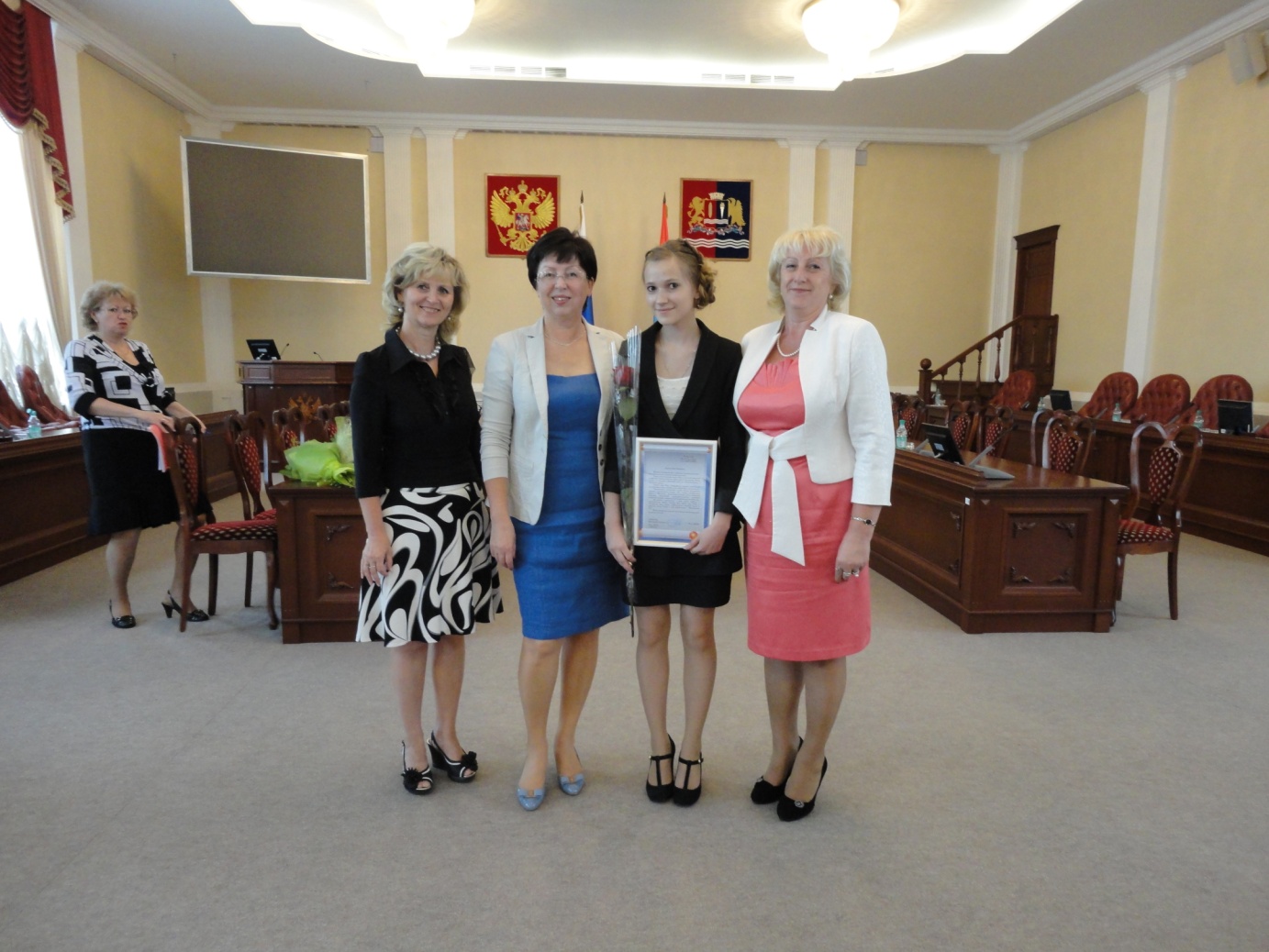 Коротких Анна, выпускница 2011-2012  учебного года впервые в районе получила при сдаче экзаменов за курс средней школы  по предмету история 100 баллов и была участницей приема у Губернатора Ивановской области.Гордость лицея - его выпускникиМедалисты 2011-2012 учебного годаАндреева Мария, Комарова Анастасия, Коротких Анна, Левщанова Наталья, Магомедова Мария, лауреаты премии Главы Пучежского муниципального района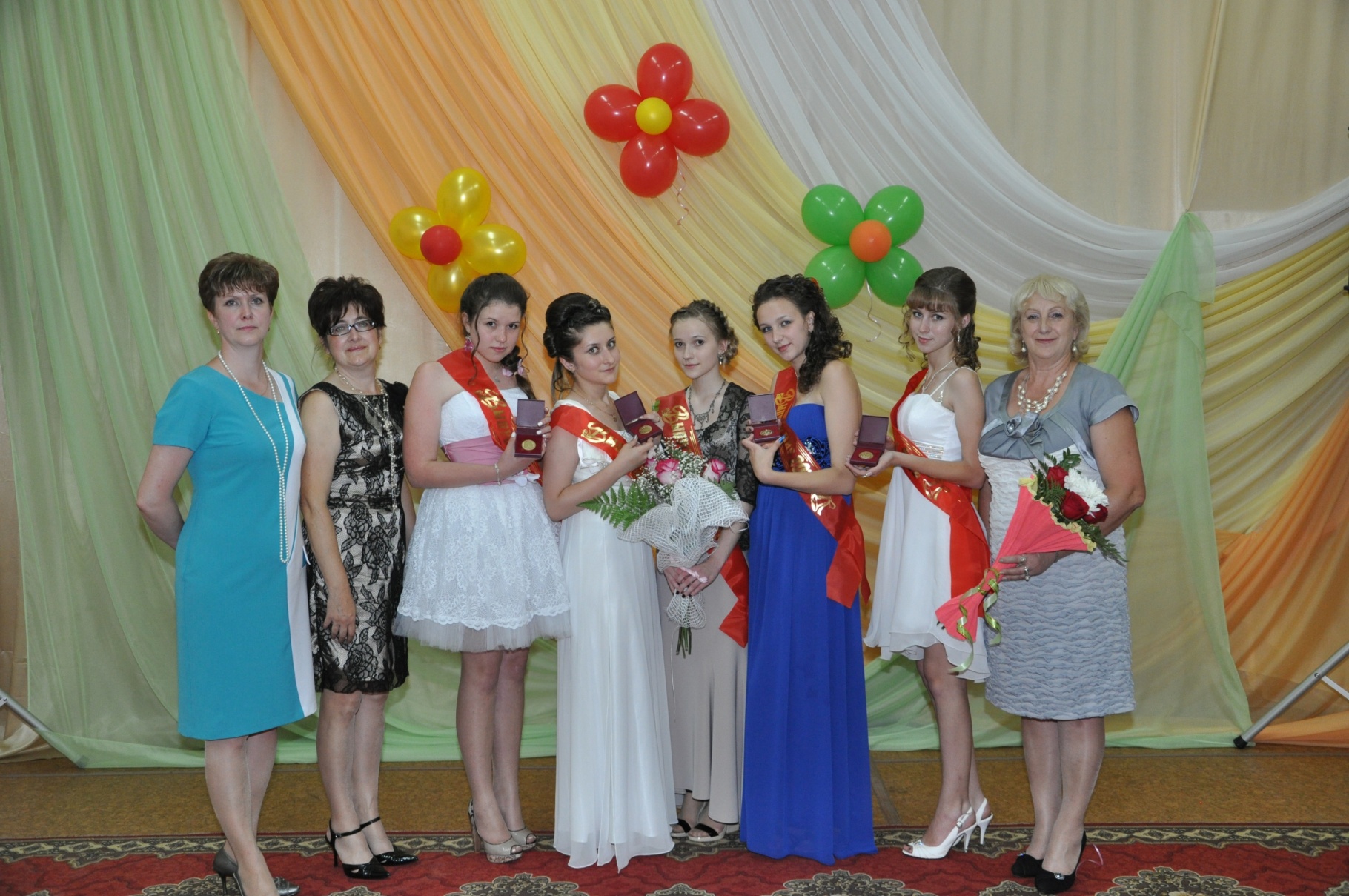 Медалисты 2012-2013 учебного годаЕгорова Надежда, Карцева Мария, лауреаты премии Главы Пучежского муниципального района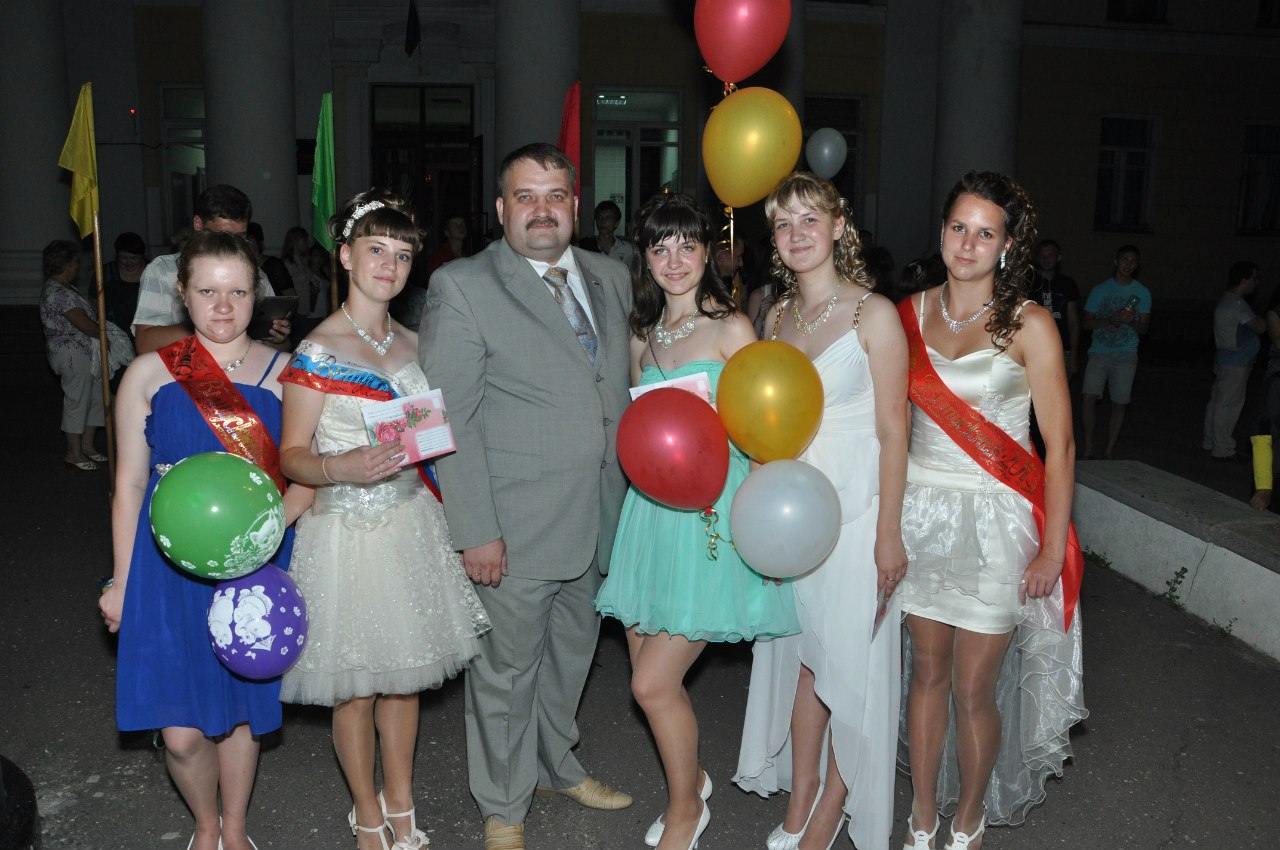 Медалисты 2013-2014 учебного годаЖигалова Юлия, Магомедов Гасбулла, Строжилов Максим, лауреаты премии Главы Пучежского муниципального районаМедалисты 2014-2015 учебного годаЗамятин Роман, Киселева Анна, Сизова Анастасия, Терешина Наталья, лауреаты премии Главы Пучежского муниципального района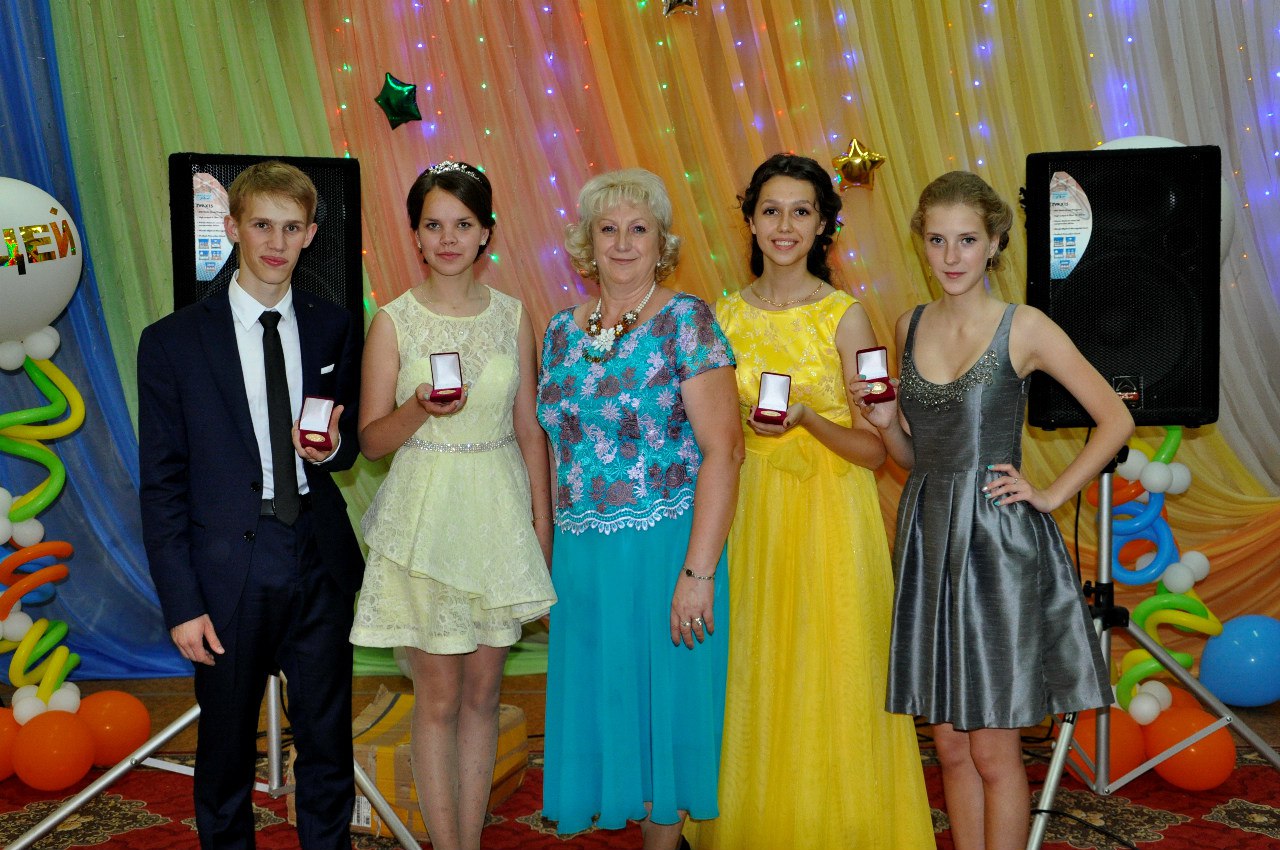 Медалисты 2015-2016 учебного годаАпаринова Дарья, Никонычева Юлия, Ручкина Полина, лауреаты премии Главы Пучежского муниципального районаМедалисты 2016-2017 учебного годаГолубева Вероника, Захарова Арина, Дубинина Татьяна, Томашевич Анастасия, Малкова Алена, Таламанов Алексей, Скуковский Ян, лауреаты премии Главы Пучежского муниципального района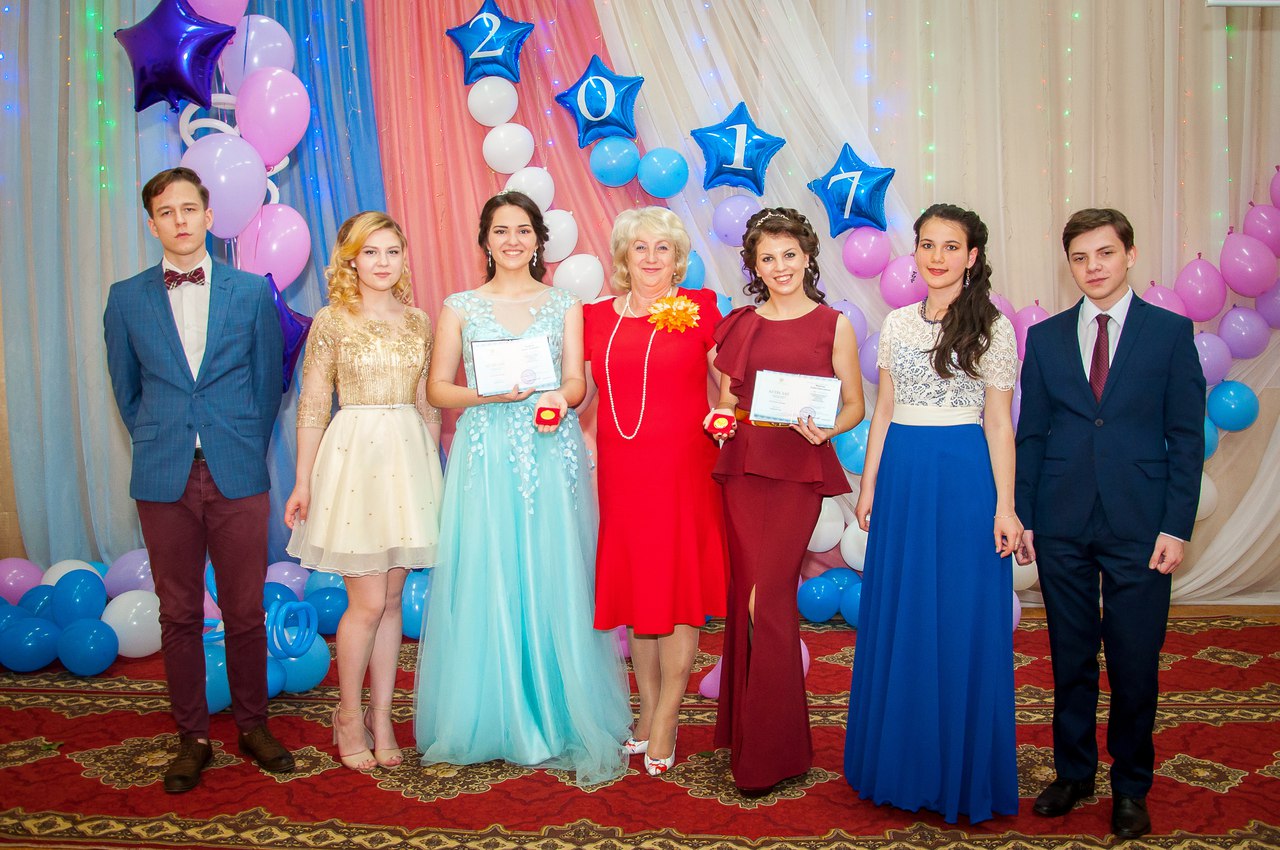 Медалисты 2017-2018 учебного годаВалигура Анна, Смирнов Илья, Красильникова Екатерина,Назаров Максим, лауреаты премии Главы Пучежского муниципального районаМедалисты 2018-2019 учебного годаВахнина Анастасия, Седнева Татьяна, Лобков Георгий, лауреаты премии Главы Пучежского муниципального районаМедалисты 2019-2020 учебного годаГаюков Иван, Золотова Софья, Кузьмина Анна, лауреаты премии Главы Пучежского муниципального районаМедалисты 2020-2021 учебного годаКрайнева Ольга, лауреат премии Главы Пучежского муниципального района